Permohonan Untuk Mengambil Peperiksaan PerkhidmatanBagi Siri ___________________ Tahun 201___A.	BUTIR-BUTIR PERIBADIB.	BUTIR-BUTIR PERKHIDMATANC.	BUTIR-BUTIR PEPERIKSAAN DIPOHOND.	PENGESAHAN KETUA JABATANPANDUAN MENGISI BORANG/12/15 (Logo baru)MRMR/norizan azm///Borang Peperiksaan  USM.25/3/i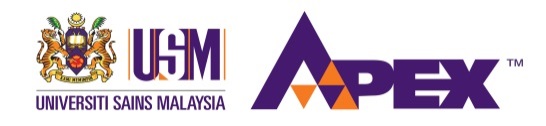 Borang 1Tarik Penerimaan://PANDUAN MENGISI BORANG:
Sila baca arahan di belakang borang mengikut nombor yang sama sebelum mengisi.1.	Nama: [Encik/Cik/Puan]*1.	Nama: [Encik/Cik/Puan]*1.	Nama: [Encik/Cik/Puan]*2.	No. Kad Pengenalan:2.	No. Kad Pengenalan:2.	No. Kad Pengenalan:----3.	No. Staf:3.	No. Staf:4. Samb. Tel:4. Samb. Tel:4. Samb. Tel:4. Samb. Tel:5.	Jabatan/Pusat Pengajian/Unit:6.	Gelaran jawatan hakiki sekarang:7.	Jenis Lantikan [Baru/KPSL]*:8.	Gred gaji mengikut skim SSM:9.	Tarikh Lantik ke jawatan sekarang:9.	Tarikh Lantik ke jawatan sekarang:////10.	Taraf perlantikan:10.	Taraf perlantikan:TetapTetapTetapTetapTetapTetapTetapTetapTetapTetapTetapTetapSementaraSementaraSementaraSementara	(Tanda (X) di	(Tanda (X) diPercubaanPercubaanPercubaanPercubaanPercubaanPercubaanPercubaanDisahkanDisahkanDisahkanDisahkanDisahkanSementaraSementaraSementaraSementara	Petak berkenaan)	Petak berkenaan)11.	Tarikh pengesahan dalam jawatan:11.	Tarikh pengesahan dalam jawatan:////12.	(a)	Peperiksaan:12.	(a)	Peperiksaan:12.	(a)	Peperiksaan:	(b)	[Kertas/Bahagian/Kederasan]*	(b)	[Kertas/Bahagian/Kederasan]*	(b)	[Kertas/Bahagian/Kederasan]*13.	Sila nyatakan tarikh terakhir tuan/puan ambil peperiksaan tersebut?13.	Sila nyatakan tarikh terakhir tuan/puan ambil peperiksaan tersebut?13.	Sila nyatakan tarikh terakhir tuan/puan ambil peperiksaan tersebut?13.	Sila nyatakan tarikh terakhir tuan/puan ambil peperiksaan tersebut?13.	Sila nyatakan tarikh terakhir tuan/puan ambil peperiksaan tersebut?13.	Sila nyatakan tarikh terakhir tuan/puan ambil peperiksaan tersebut?	PERAKUAN PEMOHON:	(a)	Segala keterangan di atas adalah benar.
	(b)	Mengikut Skim Perkhidmatan U.S.M. saya layak mengambil peperiksaan ini.	PERAKUAN PEMOHON:	(a)	Segala keterangan di atas adalah benar.
	(b)	Mengikut Skim Perkhidmatan U.S.M. saya layak mengambil peperiksaan ini.	PERAKUAN PEMOHON:	(a)	Segala keterangan di atas adalah benar.
	(b)	Mengikut Skim Perkhidmatan U.S.M. saya layak mengambil peperiksaan ini.	PERAKUAN PEMOHON:	(a)	Segala keterangan di atas adalah benar.
	(b)	Mengikut Skim Perkhidmatan U.S.M. saya layak mengambil peperiksaan ini.	PERAKUAN PEMOHON:	(a)	Segala keterangan di atas adalah benar.
	(b)	Mengikut Skim Perkhidmatan U.S.M. saya layak mengambil peperiksaan ini.	PERAKUAN PEMOHON:	(a)	Segala keterangan di atas adalah benar.
	(b)	Mengikut Skim Perkhidmatan U.S.M. saya layak mengambil peperiksaan ini.	TANDATANGAN PEMOHON:	TANDATANGAN PEMOHON:TARIKH:	TANDATANGAN:TARIKH:	& COPCATATAN:*- Potong yang tidak berkenaanGunakan borang yang berasingan bagi setiap kertas peperiksaan yang dipohon.  Permohonan hendaklah dialamatkan ke Bahagian Pengurusan Sumber Manusia, Jabatan Pendaftar.  Salinan borang hendaklah dikemukakan kepada Ketua Jabatan calon berkenaan.1.	Tulis nama penuh dengan HURUF BESAR (mengikut Kad Pengenalan).  Kosongkan satu petak bagi setiap perkataan.Contoh:ASMIDARBINTIHASYIM2.	Contoh:  	Jika Nombor Kad Pengenalan Anda ialah 780403075535, isikan dari kiri ke kanan.780403-07-55353.	Contoh:KC43877USM0001/086.	Contoh:  Pembantu Tadbir (Kesetiausahaan)8.	Jika berjawatan Pembantu Tadbir (Kesetiausahaan), isikan gred gaji N17.12.	Isikan nama kertas peperiksaan yang anda pohon:	Contoh:	(a)	Pembantu Tadbir (Kesetiausahaan)Ujian Trengkas Kederasan 30 p.s.m.  (Bahasa Malaysia),Kertas I dan Kertas II, Kursus ISAC	Contoh:	(a)	Pembantu Teknik (Elektrik)(b)	Kertas I dan Kertas II